Wooch.een Wooch.eenYei jigaxtoonéi Yei jigaxtoonéi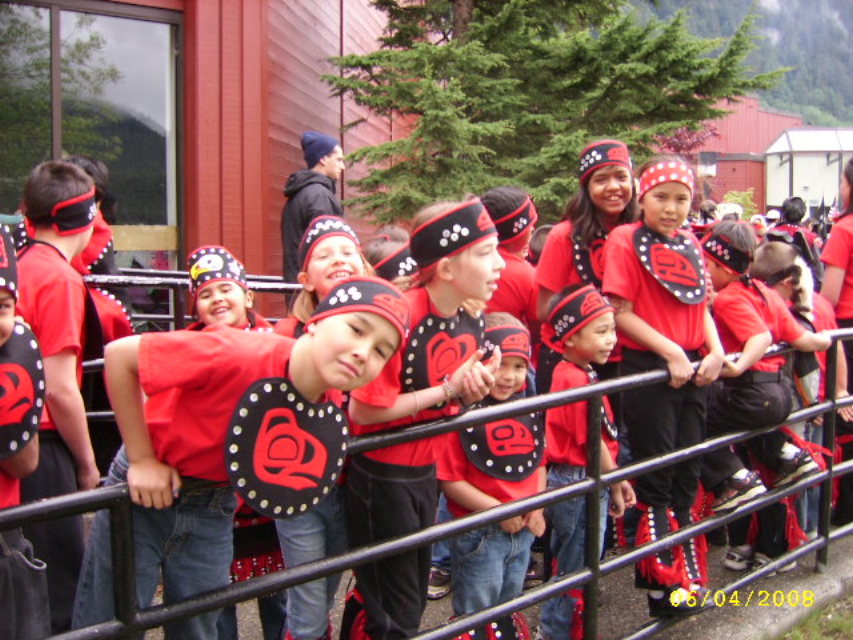 